SUBMISSION OF REQUIRED NAVIGATION PERFORMANCE (RNP) 4 APPLICATION DOCUMENTS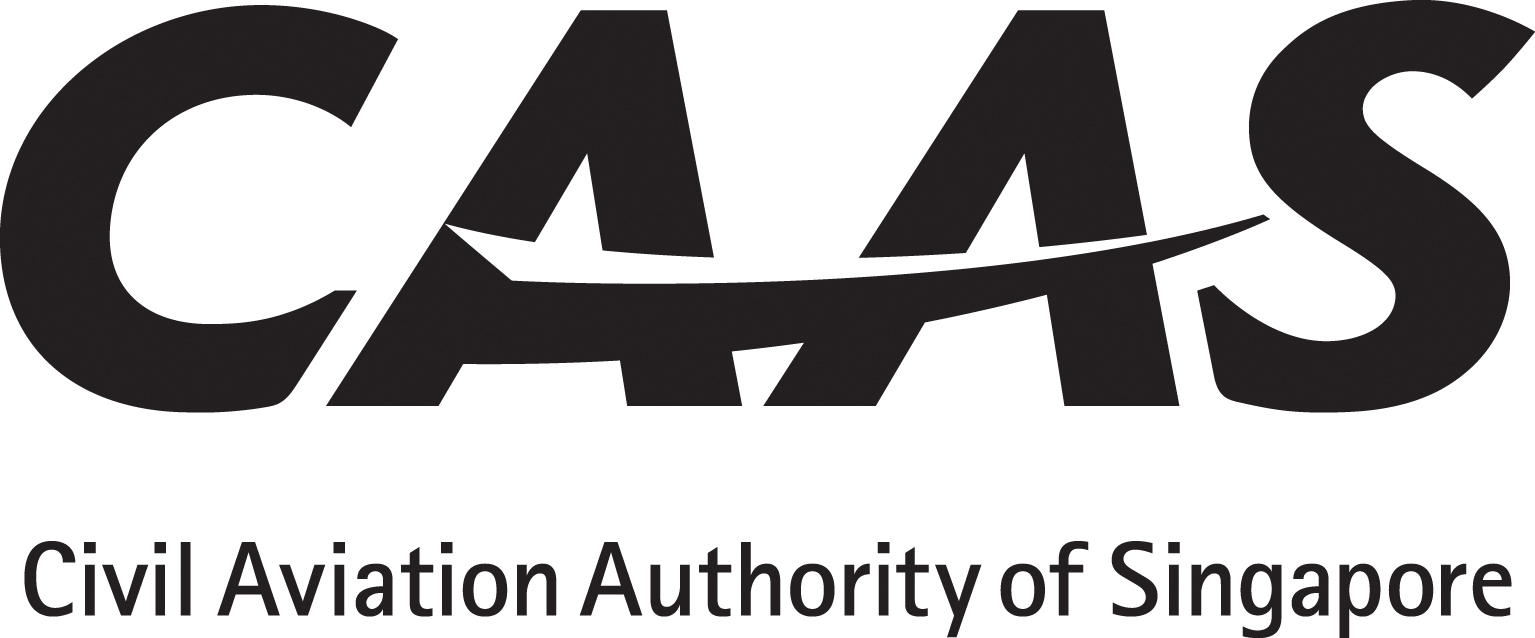 	The applicant will tick (√) the appropriate yes/no boxesCAAS(FO) 172R2 07/19 																	Page I of 1DOCUMENTS TO BE SUBMITTED WITH LETTER OF APPLICATIONDOCUMENTS TO BE SUBMITTED WITH LETTER OF APPLICATIONDOCUMENTS TO BE SUBMITTED WITH LETTER OF APPLICATIONDescription of DocumentsCompletion by ApplicantCAAS Use1. Compliance statement which shows how the criteria of ANO Paragraph 13(2A) and ANR Division 2 have been satisfied.□ yes □ no2. Sections of the AFM or AFM Supplements that document RNP 4 airworthiness approval.□ yes □ no3. Flight crew RNAV training programme and syllabi for initial and recurrent training.□ yes □ no4. Operation manuals and checklists that include RNP 4 operating practices and procedures:Operations Manual Part A, Operations Manual Part B, Operations Manual Part C.Operations Manual Part D, FCOM, □ yes □ no5. Minimum Equipment List (MEL) that includes items pertinent to RNP 4 operations and CPDLC / ADS-C.□ yes □ no6. Maintenance programme or revision thereof that include item pertinent to RNAV / RNP operations.□ yes □ no7. RNAV / RNP maintenance practices and procedures. `□ yes □ no8. Service Bulletin, STC or Major Modification Approval Documentation,  □ yes □ no9. Human / Machine / Environment Interaction review□ yes □ no10. Quality System Risk Assessment□ yes □ no